Рейтинговый список участников школьного этапа всероссийской олимпиады  школьников 2022/2023 учебного года по __________английскому языку_________________              (наименование предмета)___________________28_________________(общее количество участников школьного этапа по предмету)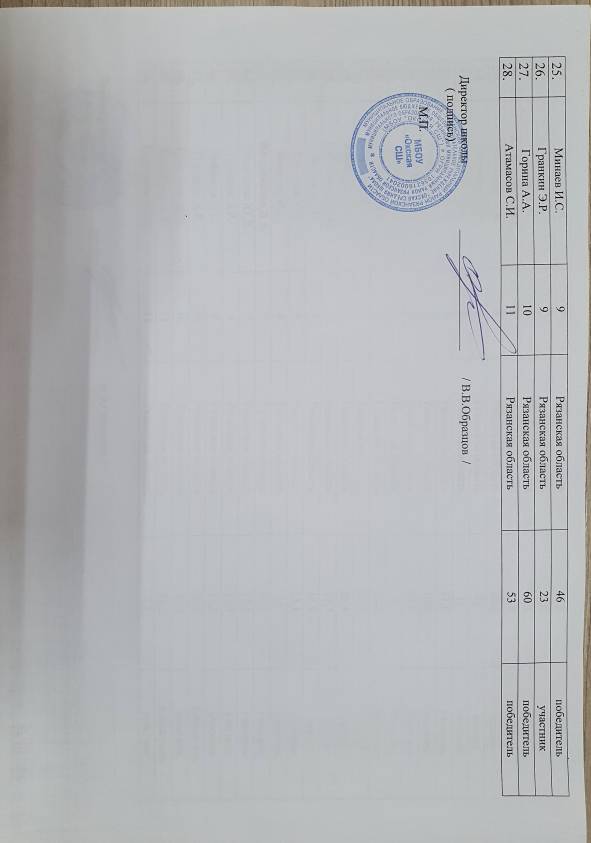 №п/пФамилия, инициалыКлассСубъект Российской Федерациирезультат(количество баллов)статус участникаПершин М.А.5Рязанская область70победительСтепанцев И.С.5Рязанская область55призерСоловьёв И.А.5Рязанская область45участникЛукьянова Е.А.5Рязанская область36участникМельникова Д.А.5Рязанская область32участникБезрукова А.А.6Рязанская область65победительКонькова К.В.6Рязанская область63призерВанюхина П.А.6Рязанская область57участникСухинина М.Д.6Рязанская область41участникГузева А.Д.6Рязанская область39участникЖукова Д.А.7Рязанская область48победительРуденко А.Д.7Рязанская область44призерЕремия В.Д.7Рязанская область42призерДуничева Д.Д.7Рязанская область42призерКупцова А.П.7Рязанская область36участникГалицын А.А.7Рязанская область26участникПолищук К.А.7Рязанская область21участникПалаткина Т.В.7Рязанская область19участникБаранова И.В.8Рязанская область46победительЕсенкин Е.В.8Рязанская область36призерДикарёв А.А.8Рязанская область26участникГутник Н.В.8Рязанская область24участникСвиридова К.В.8Рязанская область20участникПолянская Н.Р.8Рязанская область18участник